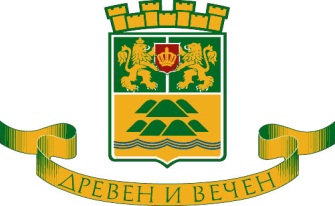 ОБЩИНСКИ  СЪВЕТ  ПЛОВДИВП О К А Н АУВАЖАЕМИ СЪГРАЖДАНИ,На основание чл. 140, ал. 4 от Закона за публичните финанси и в изпълнение на чл.50, ал.2 от раздел VІІІ от Наредбата за условията и реда за съставяне на тригодишна  бюджетна прогноза за местните дейности и за съставяне, приемане, изпълнение и отчитане на бюджета на община Пловдив, отправям покана към местната общност за обсъждане на ОТЧЕТА ЗА ИЗПЪЛНЕНИЕ НА БЮДЖЕТА НА ОБЩИНА ПЛОВДИВ ЗА 2022 ГОДИНА.Дата на провеждане на обсъждането: 30 август 2023 година  от 17:00 часа.	Място на провеждане на обсъждането: 	Залата на Общински съвет  - Пловдив, ул. „Авксентий Велешки” № 20. 	Дневен ред на обсъждането: Запознаване на присъстващите с основните показатели по отчета.Обсъждане на отчета за изпълнение на бюджета за 2022 година.	Отчетът  за изпълнение на бюджета за 2022 година е публикуван на интернет адрес: http://www.plovdiv.bg/item/budget-and-finance	Становища могат да се представят в деловодството на община Пловдив,  пл.„Стефан Стамболов” № 1, в работни дни от 09.00 до 17.00 часа и на електронна поща: info@plovdiv.bg  до 30.08.2023 година.С уважение:доц. Ангел Ивановзам.-председател на Общински съвет - Пловдив,ЗА Председател на Общински съвет - Пловдив, съгласновъзлагателно с № 23Х-144 от  09. 08. 2023 г.